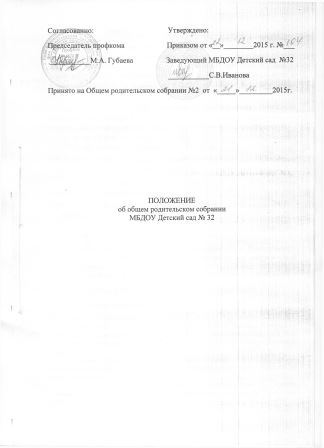 ОБЩИЕ ПОЛОЖЕНИЯПоложение об общем родительском собрании (далее - Положение) муниципального бюджетного дошкольного образовательного учреждения Детский сад №32 городского округа город Уфа республики Башкортостан (далее - Учреждение) в соответствии с Законом Российской Федерации «Об образовании в Российской Федерации» (в редакции от 29.12.2012 №273-Ф3), Семейным кодексом РФ, Уставом Учреждения.1.2.Общее родительское собрание - коллегиальный орган общественного управления Учреждения, действующий в целях развития и совершенствования образовательного процесса, взаимодействия родительской общественности и коллектива Учреждения.В состав Общего родительского собрания входят все родители (законные представители) воспитанников, посещающих Учреждение.Решения Общего родительского собрания рассматриваются на педагогическом совете и при необходимости на Общем собрании трудового коллектива Учреждения.Изменения и дополнения в Положение вносятся Общим родительским собранием Учреждения и принимаются на его заседании.Срок данного Положения не ограничен. Данное Положение действует до принятия нового.ОСНОВНЫЕ ЗАДАЧИ ОБЩЕГО РОДИТЕЛЬСКОГО СОБРАНИЯОсновными задачами Общего родительского собрания являются:-	координация действий родительской общественности и Педагогического коллектива Учреждения по вопросам образования, воспитания, оздоровления и развития детей;        -	рассмотрение и обсуждение основных направлений развития Учреждения.ФУНКЦИИ ОБЩЕГО РОДИТЕЛЬСКОГО СОБРАНИЯОбщее родительское собрание Учреждения:-	выбирает представителей в Родительский комитет Учреждения;-	знакомится с Уставом и другими локальными актами Учреждения, касающимися взаимодействия с родительской общественностью, поручает Родительскому комитету решение вопросов о внесении в них необходимых изменений и дополнений;-	изучает основные направления образовательной, оздоровительной и воспитательной деятельности в Учреждении (группе), вносит предложения по их совершенствованию;-	заслушивает вопросы, касающиеся содержания, форм и методов образовательного процесса, планирования педагогической деятельности Учреждения (группы);-	обсуждает проблемы организации дополнительных платных услуг воспитанникам в Учреждении (группе);-	заслушивает информацию руководителя, педагогических, медицинских работников о состоянии здоровья детей, ходе реализации образовательной программы, результатах подготовки детей к школе, итогах учебного года;-	решает вопросы оказания помощи воспитателям группы в работе с неблагополучными семьями;-	вносит предложения по совершенствованию образовательного процесса в Учреждении;-	участвует в планировании и организации совместных с родителями мероприятий в Учреждении - собраний, праздников, субботников, Дней открытых дверей и др.;-	принимает решение об оказании посильной помощи Учреждению (группе) в укреплении материально-технической базы Учреждения (группы), благоустройству и ремонту его помещений, детских площадок и территории силами родительской общественности;-	планирует организацию развлекательных мероприятий с детьми сверх годового плана, обеспечение их подарками к Новому году и другим праздникам; принимает решение об оказании благотворительной помощи, добровольных пожертвований, направленных на развитие Учреждения, совершенствование педагогического процесса в группе.ПРАВА ОБЩЕГО РОДИТЕЛЬСКОГО СОБРАНИЯОбщее родительское собрание имеет право:-	выбирать Родительский комитет Учреждения;-	требовать у Родительского комитета выполнение его решений;Каждый член Общего родительского собрания имеет право:-	потребовать обсуждения общим родительским собранием любого вопроса, входящего в его компетенцию, если это предложение поддержит не менее одной трети членов собрания.ОРГАНИЗАЦИЯ УПРАВЛЕНИЯ ОБЩИМ РОДИТЕЛЬСКИМСОБРАНИЕМВ состав общего родительского собрания входят все родители (законные представители) воспитанников Учреждения (группы).На заседание Общего родительского собрания приглашаются педагогические, медицинские и другие работники Учреждения, представители общественных организаций, учреждений, родители, представители Учредителя.Общее Родительское собрание Учреждения ведет заведующий совместно с председателем Родительского комитета, в группе - воспитатель группы.Общее Родительское собрание собирается не реже 2 раз в год, групповое - не реже 1 раза в квартал.Заседания Общего родительского собрания правомочны, если на них присутствует не менее половины всех родителей (законных представителей) воспитанников Учреждения (группы).Решение Общего родительского собрания принимается открытым голосованием и считается принятым, если за него проголосовало не менее двух третей присутствующих.6. ДЕЛОПРОИЗВОДСТВО ОБЩЕГО РОДИТЕЛЬСКОГО СОБРАНИЯЗаседания Общего родительского собрания оформляются протоколом.Протокол подписывается председателем и секретарем собрания. Нумерация протоколов ведется от начала календарного года.Журнал регистрации протоколов Общего родительского собрания нумеруется постранично, прошнуровывается, скрепляется подписью заведующего и печатью Учреждения.Книга протоколов Общего родительского собрания хранится в делах Учреждения 10 лет.Тетрадь протоколов групповых родительских собраний хранятся у воспитателей групп с момента комплектования группы до выпуска детей в школу.